Dobrý den deváťáci,dnes si na on-line hodině vysvětlíme názvosloví alkynů. Udělej si zápis do sešitu a jdeme na procvičování:NÁZVOSLOVÍ ALKYNŮJedná se uhlovodíky s násobnými vazbami.Mezi atomy uhlíku je jedna trojná vazba.Trojná vazba musí být přítomna!Koncovka podstatného jména je zakončena na yn                                  etan    CH3       CH3eten    CH2   =  CH2      etyn     CH         CH  Názvy vzorců se řídí stejnými pravidly jako u alkenů!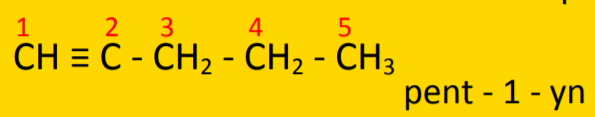 Pokud je ve vzorci dvojná i trojná vazba, pak DVOJNÁ MÁ PŘEDNOST!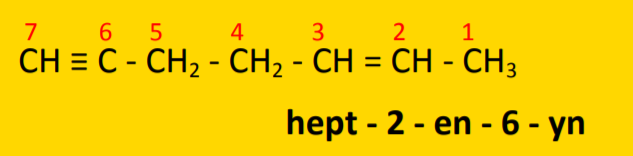 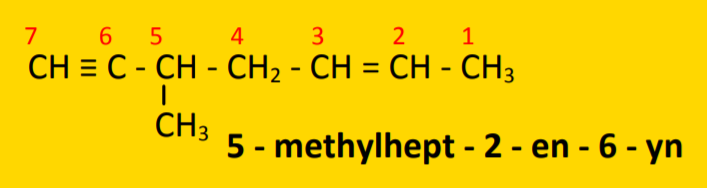 Nyní si procvičíme názvosloví následujících příkladů, které si zapíšete do sešitu: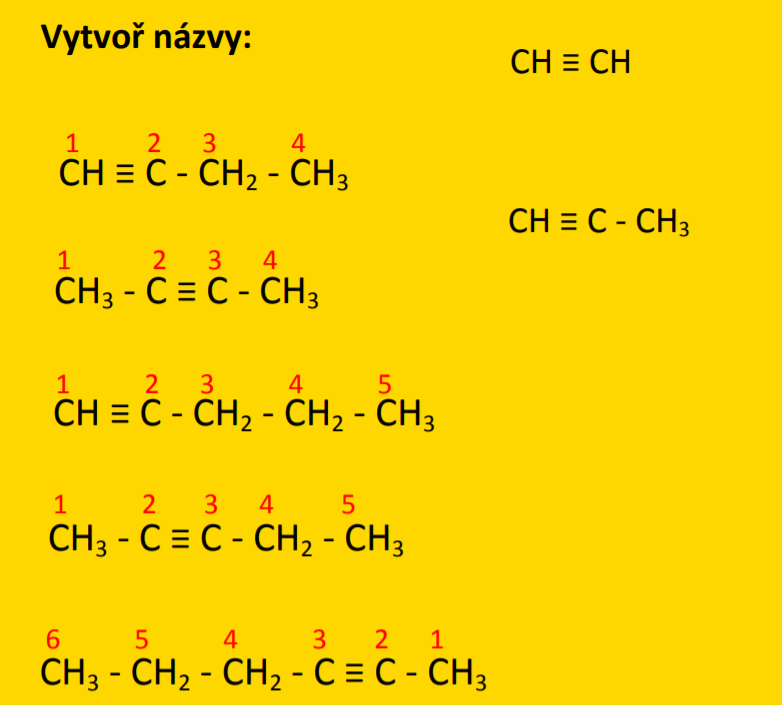 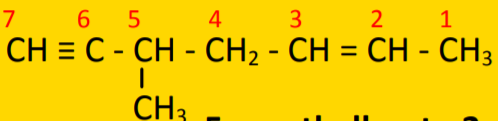 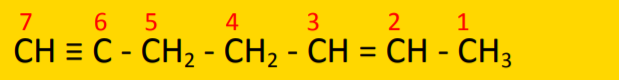 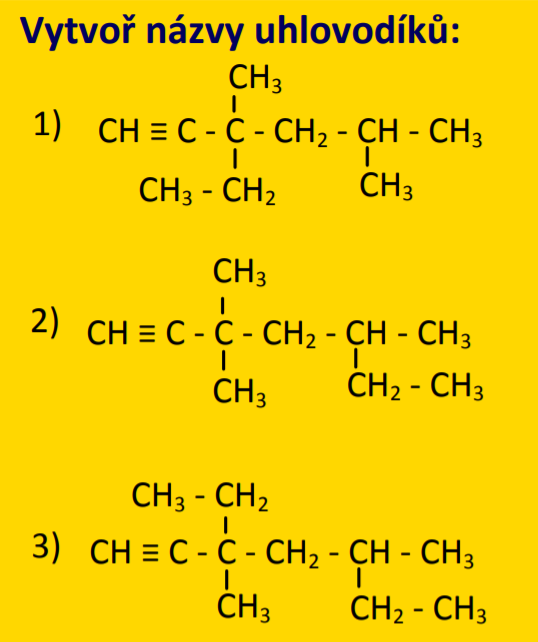 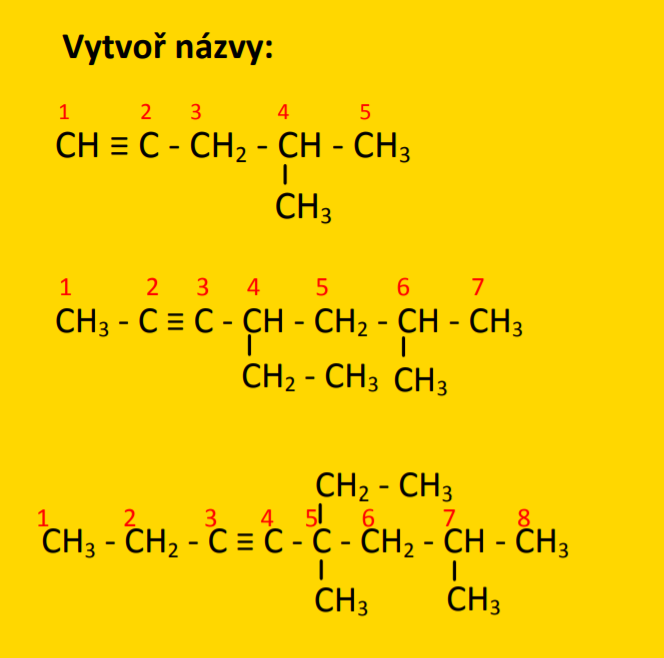 